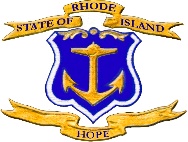 Angélica Infante-Green
   CommissionerGeneral Education Dispute Resolution Complaint FormThis form assists you with providing the information needed for appealing any dispute arising under a law relating to schools or education to the State Commissioner of Elementary and Secondary Education. This form is to be used only for appeals of general education matters; if you are appealing any matter relating to special education you should contact the RIDE OSCAS Special Education Call Center at 401- 222-8999 or RIDECallCenter@ride.ri.gov.Before submitting this form, please be sure that you have exhausted all available remedies at the local level. Additional information regarding appeals of general education matters to the State Commissioner of Elementary and Secondary Education is available at: https://ride.ri.gov/inside-ride/legal-support.Student InformationComplainant InformationDescription of the IssuesPlease describe the problem(s) and your concern(s), including as much detail as possible.  Include all information that you believe to be important.  You may attach any additional documents that you believe would support your claim(s).Complainant’s Signature: ____________________________________ Date: ______________You may submit your completed complaint form using the below contact information: Mail: 		Angélica Infante-Green, Commissioner		Attn: Legal OfficeRhode Island Department of Education255 Westminster Street, Fourth FloorProvidence, RI 02903Fax:		401-222-4691Email:		Legal@ride.ri.gov If you have any questions about this form or your complaint, please contact the RIDE Legal Office at 401-222-8979 or legal@ride.ri.gov.